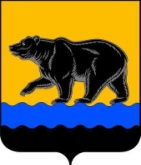 АДМИНИСТРАЦИЯ ГОРОДА НЕФТЕЮГАНСКАПОСТАНОВЛЕНИЕ11.05.2022										          № 56-нпг.НефтеюганскО внесении изменений в постановление администрации города Нефтеюганска от 14.05.2019 № 88-нп «О размещении нестационарных торговых объектов на территории города Нефтеюганска»В соответствии с Федеральным законом от 28.12.2009 № 381-ФЗ                          «Об основах государственного регулирования торговой деятельности в Российской Федерации», решением Думы города Нефтеюганска от 29.03.2017               № 104-VI «Об утверждении Порядка организации и проведения  публичных слушаний  в городе Нефтеюганске», Уставом города Нефтеюганска, в целях приведения правового акта в соответствие с законодательством Российской Федерации администрация города Нефтеюганска постановляет:1.Внести изменения в постановление администрации города Нефтеюганска от 14.05.2019 № 88-нп «О размещении нестационарных торговых объектов на территории города Нефтеюганска» (с изменениями, внесенными постановлениями администрации города Нефтеюганска от 20.11.2019 № 201-нп, от 31.08.2020 № 125-п, от 12.07.2021 № 108-нп), а именно: 1.1.В приложении к постановлению:1.1.1.Пункты 1.1, 1.2 изложить в следующей редакции:«1.1.Положение о размещении нестационарных торговых объектов на территории города Нефтеюганска (далее – Положение) разработано в целях упорядочения размещения нестационарных торговых объектов, формирования торговой инфраструктуры города с учетом типов торговых объектов, для обеспечения доступности товаров для населения города Нефтеюганска. 1.2.Положение применяется для размещения нестационарных торговых объектов на земельных участках, в зданиях, строениях, сооружениях, находящихся в государственной собственности или муниципальной собственности.Действие Положения распространяется на правоотношения по размещению нестационарных объектов торговли.».1.1.2.Пункты 2.2, 2.6 изложить в следующей редакции:«2.2.Хозяйствующий субъект - юридическое лицо или индивидуальный предприниматель, осуществляющий деятельность в сфере торговли.2.6.Мобильный торговый объект (автомагазин, торговый автофургон, автолавка) - нестационарный торговый объект, представляющий собой автотранспортное или транспортное средство (прицеп, полуприцеп) с размещенным в кузове торговым оборудованием, при условии образования в результате его остановки (или установки) одного или нескольких рабочих мест продавцов, на котором(ых) осуществляют предложение товаров, их отпуск и расчет с покупателями.».1.1.3.Раздел 2 дополнить пунктом 2.8 следующего содержания:«2.8.Специализация торгового объекта – торговая деятельность, при которой восемьдесят и более процентов всех предлагаемых к продаже товаров от их общего количества составляют товары одного из направлений: продовольственные или непродовольственные товары.».1.1.4.Абзац первый пункта 3.4 изложить в следующей редакции:«3.4.Схема размещения разрабатывается, изменяется и дополняется в целях создания комфортной среды для граждан и хозяйствующих субъектов, осуществляющих деятельность в сфере торговли, а также в целях:».1.1.5.Пункты 3.10 – 3.12 изложить в следующей редакции:«3.10.Внесение изменений в схему размещения осуществляется по инициативе Хозяйствующего субъекта. 3.11.Инициатива Хозяйствующего субъекта о внесении изменений в схему размещения направляется в период с 15 января по 15 августа текущего года в адрес руководителя Уполномоченного органа:  3.11.1.При включении нового места в схему размещения в порядке письменного заявления по форме согласно приложению к Положению с указанием:-информации, необходимой для включения нового места в схему размещения (адресные ориентиры места, тип, специализация, площадь нестационарного торгового объекта (по внешним габаритам);-информации о земельном участке с указанием кадастрового номера земельного участка (при наличии), ситуационной схемы расположения нестационарного торгового объекта. К заявлению прилагается проект нестационарного торгового объекта, оформленный в соответствии с Правилами благоустройства территории муниципального образования город Нефтеюганск (далее - Правила благоустройства).3.11.2.При внесении изменений в схему размещения в части уменьшения (увеличения) площади нестационарного торгового объекта в порядке письменного заявления в свободной форме, с приложением информации                             о земельном участке с указанием кадастрового номера земельного участка (при наличии), ситуационной схемы расположения нестационарного торгового объекта.3.11.3.При внесении иных изменений в схему размещения (изменение фамилии, имени, отчества, адреса, специализации, вида объекта) в порядке письменного заявления в свободной форме.3.12.При поступлении письменного заявления Хозяйствующего субъекта в порядке, установленном в подпунктах 3.11.1 или 3.11.2 Положения, Уполномоченный орган регистрирует заявление не позднее 3 рабочих дней                            со дня его поступления и в срок не позднее 3 рабочих дней со дня регистрации заявления направляет запрос в департамент градостроительства и земельных отношений администрации города Нефтеюганска для подготовки заключения                   о возможности размещения нестационарных торговых объектов на соответствующей территории, с учетом существующей схемы размещения                           в соответствии с Правилами землепользования и застройки города Нефтеюганска, градостроительными нормами.Срок подготовки заключений не должен превышать 30 календарных дней со дня поступления запроса Уполномоченного органа.».1.1.6.Абзацы пятый и седьмой пункта 3.13 признать утратившими силу.1.1.7.Пункт 3.18 изложить в следующей редакции:«3.18.В случае включения нестационарного торгового объекта в схему размещения Уполномоченный орган в течение 30 рабочих дней со дня формирования проекта схемы размещения организует проведение общественных обсуждений в соответствии с Порядком организации и проведения  публичных слушаний  в городе Нефтеюганске.».1.1.8.Пункты 3.20 – 3.21 изложить в следующей редакции:«3.20.Уполномоченный орган с учетом результатов проведения общественных обсуждений (в случае их проведения в соответствии с пунктом 3.18 настоящего Положения) разрабатывает проект постановления администрации города Нефтеюганска о внесении изменений в схему размещения.3.21.В случае включения в схему размещения нестационарного торгового объекта в установленном порядке или исключения наименования субъекта торговли в связи с расторжением договора на размещение Уполномоченный орган проводит процедуры по определению Хозяйствующих субъектов для заключения договоров на размещение на свободных местах, определенных схемой размещения, по результатам аукционов в порядке, установленном приложением 2 к настоящему Положению.».1.1.9.Абзац пятый пункта 4.4 признать утратившим силу.1.1.10.В пункте 4.9 цифры «60» заменить цифрами «120».1.1.11.Раздел 4 дополнить пунктом 4.12 следующего содержания:«4.12.При отсутствии согласования приемочной комиссии в установленные сроки для приемки нестационарного торгового объекта договор на размещение подлежит расторжению в одностороннем порядке.».1.1.12.Раздел 6 изложить в следующей редакции:«6.Контроль за размещением нестационарных торговых объектов и соблюдением условий договора на размещение.6.1.Контроль за размещением нестационарных торговых объектов и соблюдением условий договора на размещение осуществляется в соответствии с Порядком определенным администрацией города Нефтеюганска.6.2.При выявлении нарушений требований условий договора на размещение Уполномоченный орган в течение 5 дней:6.2.1.Направляет Хозяйствующему субъекту письменное уведомление                    о необходимости устранения выявленных нарушений условий договора на размещение в срок, не превышающий 30 дней.6.2.2.В случаях расторжения договора на размещение в одностороннем порядке Уполномоченный орган направляет Хозяйствующему субъекту письменное уведомление об отказе от исполнения договора на размещение. Договор на размещение считается расторгнутым по истечении 30 дней                      с даты надлежащего уведомления Уполномоченным органом Хозяйствующего субъекта. Надлежащим считается направление Уполномоченным органом уведомления почтовым направлением по адресу Хозяйствующего субъекта, указанному в договоре на размещение.».1.2.В приложении 2 к Положению о размещении нестационарных торговых объектов на территории города Нефтеюганска:1.2.1.Пункты 1.5.1, 1.5.2 изложить в следующей редакции: «1.5.1.Хозяйствующий субъект - юридическое лицо или индивидуальный предприниматель, осуществляющий деятельность в сфере торговли.1.5.2.Аукционист – член аукционной комиссии, ведущий аукцион.».1.2.2.Абзац второй пункта 3.2 изложить в следующей редакции:«-соответствие участника аукциона требованиям, установленным в соответствии с законодательством Российской Федерации к лицам, осуществляющим деятельность в сфере торговли (ОКВЭД2);».1.2.3.В пункте 15 таблицу «Коэффициенты типов (видов) и специализации нестационарных торговых объектов» изложить в следующей редакции:«Коэффициенты типов (видов) нестационарных торговых объектов                                                                                                                                      ».1.3.Приложение к порядку проведения аукционов на право заключения договоров на размещение нестационарных торговых объектов на территории города Нефтеюганска изложить согласно приложению 1 к настоящему постановлению.1.4.В приложении 3 к Положению о размещении нестационарных торговых объектов на территории города Нефтеюганска:1.4.1.Пункт 1.2 изложить в следующей редакции:«1.2.Право на заключение договора без проведения аукциона предоставляется субъектам предпринимательской деятельности в случае:-если аукцион признан несостоявшимся по причине подачи единственной заявки на участие в аукционе либо признания участником аукциона только одного заявителя;-размещения нестационарного торгового объекта на месте, занимаемом хозяйствующим субъектом, надлежащим образом, исполняющим свои обязательства по договору аренды земельного участка, заключенному для размещения нестационарного торгового объекта до 01.03.2015 в соответствии с действующей схемой размещения нестационарных торговых объектов на дату заключения договора;-размещения нестационарного торгового объекта хозяйствующим субъектом, надлежащим образом исполняющим свои обязательства по договору на размещение нестационарного торгового объекта;-применения универсального правопреемства (наследование, реорганизация юридического лица). При этом право на универсальное правопреемство имеет лицо, признанное наследником умершего владельца в установленном законом порядке.».1.4.2.Абзац первый пункта 2.2 изложить в следующей редакции:«2.2.Для заключения договора с Хозяйствующим субъектом, надлежащим образом исполняющим свои обязательства по договору аренды земельного участка, заключенному для размещения нестационарного торгового объекта                до 01.03.2015, Хозяйствующий субъект направляет  заявление о заключении договора без проведения аукциона (далее - заявление) в письменном виде                на бумажном носителе в срок не позднее 1 месяца после расторжения договора аренды земельного участка.».1.4.3.Пункт 2.3 изложить в следующей редакции: «2.3.Уполномоченный орган регистрирует заявление в день подачи заявления и не позднее 3 дней со дня регистрации заявления направляет запросы в департамент градостроительства и земельных отношений администрации города, департамент муниципального имущества администрации города, департамент жилищно-коммунального хозяйства администрации города, службу муниципального контроля администрации города с просьбой уведомить Уполномоченный орган в течение 15 дней о наличии (отсутствии) выявленных указанными структурными подразделениями администрации города нарушений требований, предусмотренных пунктом 1.3 настоящего Порядка, по направлениям их деятельности, за два года, предшествующих дате подачи Хозяйствующим субъектом заявления.».1.4.4.Пункты 2.5 – 2.7 изложить в следующей редакции:«2.5.Уполномоченный орган рассматривает заявление и полученную информацию в течение 45 календарных дней с даты регистрации заявления.2.6.По результатам рассмотрения заявления и информации Уполномоченным органом администрация города Нефтеюганска принимает одно из следующих решений:-о заключении договора по форме согласно приложению 2 к настоящему Порядку;-об отказе в заключении договора.Решение оформляется постановлением администрации города Нефтеюганска.2.7.Договор заключается на срок, указанный Хозяйствующим субъектом, но не более чем на 5 лет. Договор, заключенный в соответствии с абзацем третьим пункта 1.2 настоящего Порядка, распространяет своё действие на правоотношения, возникшие со дня, следующего за днём расторжения договора аренды земельного участка.».1.4.5.Пункт 2.8 дополнить абзацем следующего содержания:«-нарушение сроков подачи заявления, установленных в пункте 2.2 Положения.».1.4.6.В пункте 3.1 таблицу «Коэффициенты типов (видов) и специализации нестационарных торговых объектов» изложить в следующей редакции:«Коэффициенты типов (видов) нестационарных торговых объектов                                                                                                                                      ».1.5.Приложение 2 к порядку заключения договоров на размещение нестационарных торговых объектов на территории города Нефтеюганска без проведения аукционов изложить согласно приложению 2 к настоящему постановлению.2.Обнародовать (опубликовать) постановление в газете «Здравствуйте, нефтеюганцы!».3.Департаменту по делам администрации города (Белякова С.В.) разместить постановление на официальном сайте органов местного самоуправления города Нефтеюганска в сети Интернет. 4.Постановление вступает в силу после его официального опубликования.Глава города Нефтеюганска                                                                        Э.Х.БугайПриложение 1 к постановлениюадминистрации городаот 11.05.2022 № 56-нпПриложение   к Порядку проведения аукционов на право заключения договоров на размещение нестационарных торговых объектов на территориигорода НефтеюганскаФорма договорана размещение нестационарного торгового объектана территории города Нефтеюганска по результатам аукционаг.Нефтеюганск                                                          «___»____________ 20__ годаАдминистрация города Нефтеюганска, именуемая в дальнейшем «Уполномоченный орган», в лице _____________________________________, действующего на основании ___________________________, с одной стороны и ____________________________________________________________________,(наименование организации, фамилия, имя, отчество (при наличии) индивидуального предпринимателя)в лице ___________________________________________________________________ ,(должность, фамилия, имя, отчество (при наличии))действующего на основании __________________________________________ , именуем___ в дальнейшем «Хозяйствующий субъект», с другой стороны,  именуемые совместно «Стороны», в соответствии со схемой размещения нестационарных торговых объектов на территории города Нефтеюганска (далее - схема размещения), утвержденной постановлением администрации города Нефтеюганска от 20.06.2012 № 1661 «Об утверждении схемы размещения нестационарных торговых объектов на территории города Нефтеюганска», на основании протокола аукциона от _________ №____ заключили настоящий договор (далее - договор) о нижеследующем:1.Предмет договора1.1.В соответствии с условиями настоящего договора Уполномоченный орган предоставляет Хозяйствующему субъекту право на размещение нестационарного торгового объекта, в соответствии со строкой №___ схемы размещения, характеристики которого указаны в пункте 1.2 договора (далее – Объект), а Хозяйствующий субъект обязуется разместить и обеспечить в течение всего срока действия настоящего договора функционирование Объекта на условиях и в порядке, предусмотренных Положением о размещении нестационарных торговых объектов на территории города Нефтеюганска, утвержденным постановлением администрации города Нефтеюганска (далее – Положение), настоящим договором, действующим законодательством Российской Федерации, законодательством ХМАО - Югры, муниципальными нормативными правовыми актами, и осуществлять плату за его размещение на условиях, установленных в разделе 3 договора.1.2.Объект имеет следующие характеристики:место размещения: ______________________________________________,кадастровый номер земельного участка_____________________________, (или) координаты точек границ соответствующей территории (в случае использования части земельного участка)___________________________площадь Объекта _______________________________________________,тип, специализация Объекта ______________________________________.1.3.Срок действия настоящего договора с «____»_________ 20___ года   по «____»___________ 20___ года.2.Права и обязанности сторон2.1.Уполномоченный орган имеет право:2.1.1.На беспрепятственный доступ на территорию Объекта с целью его осмотра на предмет соблюдения условий Положения и договора.2.1.2.В случае неисполнения или ненадлежащего исполнения Хозяйствующим субъектом обязанностей, предусмотренных договором, направлять Хозяйствующему субъекту письменное уведомление о необходимости устранения выявленных нарушений условий договора с указанием срока их устранения. Уведомление Уполномоченного органа направляется Хозяйствующему субъекту по почте заказным письмом с уведомлением о вручении по адресу   Хозяйствующего субъекта, указанному в договоре, либо посредством факсимильной связи, либо по адресу электронной почты, либо с использованием иных средств связи и доставки, обеспечивающих фиксирование данного уведомления и получение Уполномоченным органом подтверждения о его вручении Хозяйствующему субъекту. Датой надлежащего уведомления признается дата получения Уполномоченным органом подтверждения о вручении Хозяйствующему субъекту данного уведомления или дата получения Уполномоченным органом информации об отсутствии Хозяйствующего субъекта по его адресу, указанному в договоре.2.2.Уполномоченный орган обязан:2.2.1.Предоставить Хозяйствующему субъекту право на размещение Объекта в соответствии с разделом 1 договора.2.2.2.В случае внесения изменений в схему размещения по инициативе Уполномоченного органа, повлекших невозможность дальнейшего размещения Объекта в указанном месте, Уполномоченный орган уведомляет в письменной форме Хозяйствующий субъект в течение 10 рабочих дней после издания  постановления администрации города о внесении изменений в схему размещения о невозможности дальнейшего размещения Объекта с разъяснением причин исключения места из схемы размещения, предлагая иные варианты размещения (при наличии в схеме размещения иных мест размещения).2.2.3.В течение 10 календарных дней с даты получения                                        от Хозяйствующего субъекта уведомления о размещении нестационарного торгового объекта приемочная комиссия осуществляет выездное мероприятие по осмотру Объекта и места его размещения на предмет соответствия требованиям, установленным Положением, и условиям настоящего договора.2.3.Хозяйствующий субъект имеет право размещать Объект в соответствии  с требованиями  законодательства Российской Федерации, Ханты-Мансийского автономного округа - Югры, муниципальных правовых актов администрации города Нефтеюганска и условий договора.2.4.Хозяйствующий субъект обязан:2.4.1.Разместить на земельном участке Объект в соответствии с характеристиками, установленными пунктом 1.2 договора и приложением к договору.2.4.2.Своевременно вносить плату за размещение Объекта согласно условиям договора.2.4.3.При размещении Объекта и его использовании соблюдать условия договора и требования, предусмотренные законодательством Российской Федерации, Ханты-Мансийского автономного округа - Югры, муниципальными правовыми актами, нормативно-правовыми актами в области обеспечения санитарно-эпидемиологического благополучия населения, охраны окружающей среды, пожарной безопасности,  ветеринарии, и иные требования.2.4.4.Осуществлять содержание Объекта в надлежащем состоянии за счет собственных финансовых средств.Надлежащее состояние внешнего вида нестационарного торгового объекта подразумевает: ­целостность конструкций; ­отсутствие механических повреждений; ­наличие покрашенного каркаса; ­отсутствие ржавчины и грязи на всех частях и элементах конструкций; ­отсутствие на всех частях и элементах наклеенных объявлений, посторонних надписей, изображений и других информационных сообщений; ­подсветка в темное время суток в соответствии с графиком работы уличного освещения.2.4.5.Заключить со специализированными коммунальными службами (эксплуатационными и другими предприятиями) договоры на оказание услуг, необходимых для эксплуатации и содержания Объекта и предоставить копии         в Уполномоченный орган.2.4.6.В случае неисполнения или ненадлежащего исполнения своих обязательств по договору уплатить Уполномоченному органу неустойку в порядке, размере и сроки, установленные договором.2.4.7.Выполнять согласно требованиям соответствующих служб условия эксплуатации подземных и надземных коммуникаций, беспрепятственно        допускать на используемую часть земельного участка соответствующие службы для производства работ, связанных с их ремонтом, обслуживанием и эксплуатацией, не допускать занятие, в том числе временными сооружениями,     коридоров инженерных сетей и коммуникаций, проходящих через используемую часть земельного участка.2.4.8.Не нарушать права и законные интересы землепользователей смежных земельных участков.2.4.9.В случаях изменения наименования, юридического адреса, контактных телефонов, а также изменения банковских и иных реквизитов письменно уведомить об этом Уполномоченный орган в течение четырнадцати дней со дня внесенных изменений.2.4.10.Изменение характеристик Объекта, установленных пунктом 1.2 договора, допускается при условии внесения изменений в схему размещения в установленном порядке.2.4.11.Не допускать передачи права на размещение Объекта третьему     лицу, а также передачи Объекта в пользование или владение иным Хозяйствующим субъектам.2.4.12.Осуществлять в нестационарном торговом объекте деятельность в соответствии со специализацией, указанной в договоре. Изменение специализации нестационарного торгового объекта допускается по согласованию с Уполномоченным органом путём внесения соответствующих изменений в схему размещения с последующим внесением изменений в договор на размещение.2.4.13.В случае расторжения договора либо одностороннего отказа Уполномоченного органа от исполнения договора в течение 30 календарных дней со дня расторжения договора произвести демонтаж и вывоз Объекта, а также привести часть земельного участка, которая была занята Объектом и/или являлась необходимой для его размещения и/или использования, в первоначальное состояние (с вывозом отходов и благоустройством соответствующей территории).2.4.14.Выполнять иные обязательства, предусмотренные договором.3.Плата за размещение3.1.Плата по договору рассчитывается исходя из итоговой цены аукциона    за размещение 1 квадратного метра нестационарного торгового объекта в год, умноженной на площадь предполагаемого к размещению Объекта, и составляет:________________ (  __________________________) руб. - квартал;________________ (___________________________) руб. - год.3.2.Сумма внесенного Хозяйствующим субъектом задатка за участие  в аукционе (_____ руб.) засчитывается Уполномоченным органом в качестве первого платежа за размещение Объекта.3.3.Плата по договору производится в следующие сроки: Плата по договору вносится Хозяйствующим субъектом равными частями ежеквартально в следующие сроки: I квартал - до 05.04, II квартал - до 05.07,                     III квартал - до 05.10, IV квартал - до 05.12. При заключении договора плата рассчитывается пропорционально за количество дней в квартале, в котором заключен договор. Оплата по договору за квартал, в котором прекращается договор, рассчитывается пропорционально за количество дней в квартале и вносится не позднее дня прекращения договора.3.4.Внесение платы за размещение Объекта в бюджет города Нефтеюганска осуществляется путем перечисления безналичных денежных средств по следующим реквизитам:3.5.Хозяйствующим субъектом самостоятельно вносится плата по договору. В платежных документах Хозяйствующий субъект указывает назначение (наименование) платежа (код бюджетной классификации), номер и дату договора на размещение Объекта, платежный период, виды платежа (плата, неустойка, штраф). Плата считается внесенной со дня поступления денежных средств на расчетный счет по реквизитам, указанным в пункте 3.4 договора.3.6.Неиспользование Объекта на месте размещения не освобождает      Хозяйствующий субъект от уплаты платежей.3.7.Хозяйствующий субъект обязуется явиться в отдел учёта и отчётности департамента по делам администрации города Нефтеюганска по адресу:                               2 микрорайон, дом 25, кабинет 109 не позднее 20 января каждого календарного года для составления и подписания акта сверки взаимных расчетов по настоящему договору.4.Ответственность сторон4.1.В случае нарушения сроков внесения платы за размещение Объекта, установленных договором, Хозяйствующий субъект уплачивает Уполномоченному органу неустойку из расчета 0,1% от размера просроченной платы за размещение Объекта, установленной договором, за каждый календарный день просрочки внесения платы.4.2.В случае нарушения сроков демонтажа и вывоза Объекта, а также приведения части земельного участка, которая была занята Объектом и/или     являлась необходимой для его размещения и/или использования, в первоначальное состояние (с вывозом отходов и благоустройством соответствующей территории), установленных договором, Хозяйствующий субъект уплачивает Уполномоченному органу штраф в сумме 2000 рублей за каждый месяц нарушения срока и возмещает все причиненные этим убытки.4.3.Привлечение Хозяйствующего субъекта к административной и иной ответственности в связи с нарушениями Хозяйствующим субъектом  законодательства Российской Федерации не освобождает его от обязанности исполнения своих обязательств по договору, в том числе при административной ответственности, в виде приостановления деятельности на определенный срок.4.4.Стороны освобождаются от ответственности за неисполнение обязательств по договору, если такое неисполнение явилось следствием действия непреодолимой силы: наводнения, землетрясения, оползня и других стихийных бедствий, а также войн. В случае действия вышеуказанных обстоятельств свыше двух месяцев стороны вправе расторгнуть договор. Бремя доказывания наступления форс-мажорных обстоятельств ложится на сторону, которая требует освобождения от ответственности вследствие их наступления, на основании документов, выданных Уполномоченным структурным подразделением администрации города Нефтеюганска (отдел гражданской обороны и чрезвычайных ситуаций), являющихся доказательством возникновения вышеуказанных обстоятельств. 5.Порядок изменения и расторжения договора5.1.Любые изменения, перезаключения и дополнения к договору оформляются дополнительным соглашением, которое подписывается уполномоченными должностными лицами Сторон.5.2.Уполномоченный орган вправе в одностороннем порядке отказаться от исполнения договора в следующих случаях:-наличия просрочки внесения платы за размещение Объекта на срок более чем три месяца;-неразмещения Объекта в течение 120 дней со дня подписания договора;-при отсутствии согласования приёмочной комиссии в установленные Положением и настоящим договором сроки для приёмки Объекта;-непредоставления Хозяйствующим субъектом подписанного дополнительного соглашения, указанного в пункте 3.3 договора, в течение                        10 календарных дней со дня его получения;-установления факта неиспользования Объекта для осуществления деятельности в течение более 6 месяцев подряд;-нарушения хозяйствующим субъектом установленной в схеме размещения специализации;-выявления несоответствия нестационарного торгового объекта эскизному проекту (изменение внешнего вида, размеров, площади нестационарного торгового объекта в ходе его эксплуатации, возведение пристроек, надстройка дополнительных антресолей и этажей); -выявления факта передачи права на размещение Объекта третьему лицу, а также передачи Объекта в пользование или владение иным Хозяйствующим субъектам;-принятия решения о внесении изменений в схему размещения по инициативе Уполномоченного органа, повлекших невозможность дальнейшего размещения Объекта в указанном месте;-нарушения Хозяйствующим субъектом требований, запретов, ограничений, установленных законодательством Российской Федерации, Ханты-Мансийского автономного округа - Югры в сфере розничной продажи алкогольной продукции, подтвержденное вступившим в законную силу постановлением судьи, органа, должностного лица о привлечении к административной ответственности или вступившим в законную силу приговором суда по уголовному делу.В случаях расторжения договора в одностороннем порядке Уполномоченный орган направляет Хозяйствующему субъекту письменное уведомление об отказе от исполнения договора. Договор считается расторгнутым по истечении 30 дней с даты надлежащего уведомления Уполномоченным органом Хозяйствующего субъекта.5.3.Условия договора, которые не могут быть изменены сторонами  на протяжении всего действия договора:-перечисленные в пункте 1.2 договора (кроме специализации);-запрет передачи права на размещение Объекта третьему лицу, а также передачи Объекта в пользование или владение иным Хозяйствующим субъектам;-плата по договору.5.4.Соглашение о расторжении договора подписывается обеими сторонами. В этом случае договор считается прекращенным в срок, установленный соответствующим соглашением о расторжении.5.5.Право Хозяйствующего субъекта обратиться за заключением договора на размещение нестационарного торгового объекта на новый срок предоставляется в порядке и в сроки, предусмотренные пунктом 2.2                       приложения 3 к Положению.5.6.Внесение изменений в договоры на размещение, в том числе в части продления договора на размещение на новый срок, осуществляется путем заключения дополнительного соглашения, подписываемого уполномоченными должностными лицами Сторон.6.Прочие условия6.1.Все споры и разногласия, возникающие между сторонами по договору или в связи с ним, разрешаются путем направления соответствующих претензий.Все возможные претензии по договору должны быть рассмотрены сторонами, и ответы по ним должны быть направлены в течение десяти календарных дней со дня получения такой претензии.6.2.В случае невозможности разрешения разногласий между сторонами     в порядке, установленном пунктом 6.1 договора, они подлежат рассмотрению     в Арбитражном суде Ханты-Мансийского автономного округа - Югры.6.3.Взаимоотношения Сторон, не урегулированные договором, регламентируются действующим законодательством Российской Федерации.6.4.Приложение к договору – схема размещения нестационарного торгового объекта.7.Юридические адреса, реквизиты и подписи СторонПриложение к договору №____от ____________Схема размещения нестационарного торгового объектаПриложение  2к постановлениюадминистрации города  от 11.05.2022 № 56-нпПриложение 2  к порядку заключениядоговоров на размещение нестационарных торговых объектов на территории города Нефтеюганска без проведения аукционовФорма договорана размещение нестационарного торгового объектана территории города Нефтеюганскабез проведения аукционаг.Нефтеюганск                                                        «___»____________ 20__ годаАдминистрация города Нефтеюганска, именуемая в дальнейшем «Уполномоченный орган», в лице _____________________________________, действующего на основании ___________________________, с одной Стороны и __________________________________________________________________, (наименование организации, фамилия, имя, отчество (при наличии) индивидуального предпринимателя)в лице______________________________________________________________ ,(должность, фамилия, имя, отчество (при наличии))действующего на основании __________________________________________ , именуем___ в дальнейшем «Хозяйствующий субъект», с другой Стороны, именуемые совместно «Стороны» в соответствии со схемой размещения нестационарных торговых объектов на территории города Нефтеюганска (далее - схема размещения), утвержденной постановлением администрации города Нефтеюганска от 20.06.2012 № 1661 «Об утверждении схемы размещения нестационарных торговых объектов на территории города Нефтеюганска», на основании подпункта 1.2 пункта 1 приложения 3 к Положению о размещении нестационарных    торговых   объектов   на   территории   города   Нефтеюганска, утвержденного  постановлением  администрации  города (далее – Положение)_______________________________________________________,  заключили  настоящий договор (далее - договор) о нижеследующем:1.Предмет договора1.1.В соответствии с условиями настоящего договора Уполномоченный орган предоставляет Хозяйствующему субъекту право на размещение нестационарного торгового объекта, в соответствии со строкой №___ схемы размещения, характеристики которого указаны в пункте 1.2 договора (далее – Объект), а Хозяйствующий субъект обязуется разместить и обеспечить в течение всего срока действия настоящего договора функционирование Объекта на условиях и в порядке, предусмотренных Положением о размещении нестационарных торговых объектов на территории города Нефтеюганска, утвержденным постановлением администрации города Нефтеюганска (далее – Положение), настоящим договором, действующим законодательством Российской Федерации, законодательством ХМАО - Югры, муниципальными нормативными правовыми актами, и осуществлять плату за его размещение на условиях, установленных в разделе 3 договора.1.2.Объект имеет следующие характеристики:место размещения: ______________________________________________,кадастровый номер земельного участка_____________________________, (или) координаты точек границ соответствующей территории (в случае использования части земельного участка)___________________________площадь Объекта _______________________________________________,тип, специализация Объекта ______________________________________.1.3.Договор распространяет свое действие на правоотношения Сторон, возникшие   с «______»_____________ 20_____ года   и  действует по «______»_____________ 20_____ года. 2.Права и обязанности Сторон2.1.Уполномоченный орган имеет право:2.1.1.На беспрепятственный доступ на территорию Объекта с целью его осмотра на предмет соблюдения условий Положения и договора.2.1.2.В случае неисполнения или ненадлежащего исполнения Хозяйствующим субъектом обязанностей, предусмотренных договором, направлять Хозяйствующему субъекту письменное уведомление о необходимости устранения выявленных нарушений условий договора с указанием срока их устранения. Уведомление Уполномоченного органа направляется Хозяйствующему субъекту по почте заказным письмом с уведомлением о вручении по адресу     Хозяйствующего субъекта, указанному в договоре, либо посредством факсимильной связи, либо по адресу электронной почты, либо с использованием иных средств связи и доставки, обеспечивающих фиксирование данного уведомления и получение Уполномоченным органом подтверждения о его вручении Хозяйствующему субъекту. Датой надлежащего уведомления признается дата получения Уполномоченным органом подтверждения о вручении Хозяйствующему субъекту данного уведомления или дата получения Уполномоченным органом информации об отсутствии Хозяйствующего субъекта по его адресу, указанному в договоре.2.2.Уполномоченный орган обязан:2.2.1.Предоставить Хозяйствующему субъекту право на размещение Объекта в соответствии с разделом 1.2.2.2.В случае внесения изменений в схему размещения по инициативе Уполномоченного органа, повлекших невозможность дальнейшего размещения Объекта в указанном месте, Уполномоченный орган уведомляет в письменной форме Хозяйствующий субъект в течение 10 рабочих дней после издания  постановления администрации города о внесении изменений в схему размещения о невозможности дальнейшего размещения Объекта с разъяснением причин исключения места из схемы размещения, предлагая иные варианты размещения (при наличии в схеме размещения иных мест размещения).2.2.3.В течение 10 календарных дней с даты получения                                        от Хозяйствующего субъекта уведомления о размещении нестационарного торгового объекта приемочная комиссия осуществляет выездное мероприятие по осмотру Объекта и места его размещения на предмет соответствия требованиям, установленным Положением, и условиям настоящего договора.2.3.Хозяйствующий субъект имеет право размещать Объект в соответствии  с требованиями  законодательства Российской Федерации, Ханты-Мансийского автономного округа - Югры, муниципальных правовых актов администрации города Нефтеюганска и условий договора.2.4.Хозяйствующий субъект обязан:2.4.1.Разместить на земельном участке Объект в соответствии с характеристиками, установленными пунктом 1.2 договора и приложением к договору.2.4.2.Своевременно вносить плату за размещение Объекта согласно условиям договора.2.4.3.При размещении Объекта и его использовании соблюдать условия договора и требования, предусмотренные законодательством Российской Федерации, Ханты-Мансийского автономного округа - Югры, муниципальными правовыми актами, нормативно-правовыми актами в области обеспечения санитарно-эпидемиологического благополучия населения, охраны окружающей среды, пожарной безопасности,  ветеринарии, и иные требования.2.4.4.Осуществлять содержание Объекта в надлежащем состоянии за счет собственных финансовых средств.Надлежащее состояние внешнего вида нестационарного торгового объекта подразумевает: ­целостность конструкций; ­отсутствие механических повреждений; ­наличие покрашенного каркаса; ­отсутствие ржавчины и грязи на всех частях и элементах конструкций; ­отсутствие на всех частях и элементах наклеенных объявлений, посторонних надписей, изображений и других информационных сообщений; ­подсветка в темное время суток в соответствии с графиком работы уличного освещения.2.4.5.Заключить со специализированными коммунальными службами (эксплуатационными и другими предприятиями) договоры на оказание услуг, необходимых для эксплуатации и содержания Объекта и предоставить копии         в Уполномоченный орган.2.4.6.В случае неисполнения или ненадлежащего исполнения своих обязательств по договору уплатить Уполномоченному органу неустойку в порядке, размере и сроки, установленные договором.2.4.7.Выполнять согласно требованиям соответствующих служб условия эксплуатации подземных и надземных коммуникаций, беспрепятственно        допускать на используемую часть земельного участка соответствующие службы для производства работ, связанных с их ремонтом, обслуживанием и эксплуатацией, не допускать занятие, в том числе временными сооружениями,     коридоров инженерных сетей и коммуникаций, проходящих через используемую часть земельного участка.2.4.8.Не нарушать права и законные интересы землепользователей смежных земельных участков.2.4.9.В случаях изменения наименования, юридического адреса, контактных телефонов, а также изменения банковских и иных реквизитов письменно уведомить об этом Уполномоченный орган в течение четырнадцати дней со дня внесенных изменений.2.4.10 Изменение характеристик Объекта, установленных пунктом 1.2 договора, допускается при условии внесения изменений в схему размещения в установленном порядке.2.4.11.Не допускать передачи права на размещение Объекта третьему     лицу, а также передачи Объекта в пользование или владение иным Хозяйствующим субъектам.2.4.12.Осуществлять в нестационарном торговом объекте деятельность в соответствии со специализацией, указанной в договоре. Изменение специализации нестационарного торгового объекта допускается по согласованию с Уполномоченным органом путём внесения соответствующих изменений в схему размещения с последующим внесением изменений в договор на размещение.2.4.13.В случае расторжения договора либо одностороннего отказа Уполномоченного органа от исполнения договора в течение тридцати календарных дней со дня расторжения договора произвести демонтаж и вывоз Объекта, а также привести часть земельного участка, которая была занята Объектом и/или являлась необходимой для его размещения и/или использования, в первоначальное состояние (с вывозом отходов и благоустройством соответствующей территории).2.4.14.Выполнять иные обязательства, предусмотренные договором.3.Плата за размещение3.1.Плата договора рассчитывается исходя из начальной (минимальной) цены договора, умноженной на площадь, занимаемую Объектом, и составляет:_________________ (_____________________) руб. - квартал;_________________ (_____________________) руб. - год.3.2.Размер платы по договору подлежит ежегодному увеличению с применением уровня инфляции, установленного в федеральном законе                               о федеральном бюджете на очередной финансовый год и плановый период.Цена договора в новом размере уплачивается с первого числа первого    месяца квартала, следующего за кварталом, в котором произошли такие изменения, если иной срок не установлен федеральными законами или иными нормативными правовыми актами, и уплачивается Хозяйствующим субъектом               в сроки, указанные в пункте 3.3 договора.3.3.Пересмотр цены договора на размещение Объекта производится ежегодно в срок до 15 февраля текущего года и оформляется дополнительным соглашением к договору. 3.4.Плата по договору производится в следующие сроки: Плата по договору вносится Хозяйствующим субъектом равными частями ежеквартально в следующие сроки: I квартал - до 05.04, II квартал - до 05.07,                     III квартал - до 05.10, IV квартал - до 05.12. При заключении договора плата рассчитывается пропорционально за количество дней в квартале, в котором заключен договор. Оплата по договору за квартал, в котором прекращается договор, рассчитывается пропорционально за количество дней в квартале и вносится не позднее дня прекращения договора.3.5.Внесение платы за размещение Объекта в местный бюджет (бюджет         города Нефтеюганска) осуществляется путем перечисления безналичных           денежных средств по следующим реквизитам:3.6.Хозяйствующим субъектом самостоятельно вносится плата по договору. В платежных документах Хозяйствующий субъект указывает назначение (наименование) платежа (код бюджетной классификации), номер и дату договора на размещение Объекта, платежный период, виды платежа (плата, неустойка, штраф). Плата считается внесенной с момента поступления денежных средств на расчетный счет по реквизитам, указанным в пункте 3.3 договора.3.7.Неиспользование Объекта на месте размещения не освобождает       Хозяйствующий субъект от уплаты платежей.3.8.Хозяйствующий субъект обязуется явиться в отдел учёта и отчётности департамента по делам администрации города Нефтеюганска по адресу:                      2 микрорайон, дом 25, кабинет 109 не позднее 20 января каждого календарного года для составления и подписания акта сверки взаимных расчетов по настоящему договору.4.Ответственность Сторон4.1.В случае нарушения сроков внесения платы за размещение Объекта, установленных договором, Хозяйствующий субъект уплачивает Уполномоченному органу неустойку из расчета 0,1% от размера просроченной платы за размещение Объекта, установленной договором, за каждый календарный день просрочки внесения платы.4.2.В случае уклонения и/или отказа от заключения дополнительного соглашения к договору, предусмотренного пунктом 3.3 договора, Уполномоченный орган вправе расторгнуть договор в одностороннем порядке.4.3.В случае нарушения сроков демонтажа и вывоза Объекта, а также приведения части земельного участка, которая была занята Объектом и/или     являлась необходимой для его размещения и/или использования, в первоначальное состояние (с вывозом отходов и благоустройством соответствующей территории), установленных договором, Хозяйствующий субъект уплачивает Уполномоченному органу штраф в сумме 2000 рублей за каждый месяц нарушения срока и возмещает все причиненные этим убытки.4.4.Привлечение Хозяйствующего субъекта к административной и иной ответственности в связи с нарушениями Хозяйствующим субъектом действующего законодательства не освобождает его от обязанности исполнения своих обязательств по договору, в том числе при административной ответственности, в виде приостановления деятельности на определенный срок.4.5.Стороны освобождаются от ответственности за неисполнение обязательств по договору, если такое неисполнение явилось следствием действия непреодолимой силы: наводнения, землетрясения, оползня и других стихийных бедствий, а также войн. В случае действия вышеуказанных обстоятельств свыше двух месяцев Стороны вправе расторгнуть договор. Бремя доказывания наступления форс-мажорных обстоятельств ложится на Сторону, которая требует освобождения от ответственности вследствие их наступления.5.Порядок изменения и расторжения договора5.1.Любые изменения, перезаключения и дополнения к договору оформляются дополнительным соглашением, которое подписывается уполномоченными должностными лицами Сторон.5.2.Уполномоченный орган вправе в одностороннем порядке отказаться от исполнения договора в следующих случаях:-наличия просрочки внесения платы за размещение Объекта на срок более чем три месяца;-неразмещения Объекта в течение 120 дней со дня подписания договора;-непредоставления Хозяйствующим субъектом подписанного дополнительного соглашения, указанного в пункте 3.3 договора, в течение                       10 календарных дней со дня его получения;-установления факта неиспользования Объекта для осуществления деятельности в течение более 6 месяцев подряд;-нарушения хозяйствующим субъектом установленной в схеме размещения специализации;-выявления несоответствия нестационарного торгового объекта эскизному проекту (изменение внешнего вида, размеров, площади нестационарного торгового объекта в ходе его эксплуатации, возведение пристроек, надстройка дополнительных антресолей и этажей); -выявления факта передачи права на размещение Объекта третьему лицу, а также передачи Объекта в пользование или владение иным Хозяйствующим субъектам;-принятия решения о внесении изменений в схему размещения по инициативе Уполномоченного органа, повлекших невозможность дальнейшего размещения Объекта в указанном месте;-нарушения Хозяйствующим субъектом требований, запретов, ограничений, установленных законодательством Российской Федерации, Ханты-Мансийского автономного округа - Югры в сфере розничной продажи алкогольной продукции, подтвержденное вступившим в законную силу постановлением судьи, органа, должностного лица о привлечении к административной ответственности или вступившим в законную силу приговором суда по уголовному делу.В случаях расторжения договора в одностороннем порядке Уполномоченный орган направляет Хозяйствующему субъекту письменное уведомление об отказе от исполнения договора. Договор считается расторгнутым по истечении 30 дней с даты надлежащего уведомления Уполномоченным органом Хозяйствующего субъекта.5.3.Условия договора, которые не могут быть изменены Сторонами на протяжении всего действия договора: -перечисленные в пункте 1.2 договора (кроме специализации);-запрет передачи права на размещение Объекта третьему лицу, а также передачи Объекта в пользование или владение иным Хозяйствующим субъектам.5.4.Соглашение о расторжении договора подписывается обеими Сторонами. В этом случае договор считается прекращенным в срок, установленный соответствующим соглашением о расторжении.5.5.Право Хозяйствующего субъекта обратиться за заключением договора на размещение нестационарного торгового объекта на новый срок предоставляется в порядке и в сроки, предусмотренные  приложением 3 к Положению.5.6.Внесение изменений в договоры на размещение, в том числе в части продления договора на размещение на новый срок, осуществляется путем заключения дополнительного соглашения, подписываемого уполномоченными должностными лицами Сторон.6.Прочие условия6.1.Все споры и разногласия, возникающие между Сторонами по договору или в связи с ним, разрешаются путем направления соответствующих претензий.Все возможные претензии по договору должны быть рассмотрены Сторонами, и ответы по ним должны быть направлены в течение десяти календарных дней со дня получения такой претензии.6.2.В случае невозможности разрешения разногласий между Сторонами     в порядке, установленном пунктом 6.1 договора, они подлежат рассмотрению      в Арбитражном суде Ханты-Мансийского автономного округа - Югры.6.3.Взаимоотношения Сторон, не урегулированные договором, регламентируются действующим законодательством Российской Федерации.6.4.Приложение к договору – схема размещения нестационарного торгового объекта.7.Юридические адреса, реквизиты и подписи СторонПриложение к договору №____ от ____________Схема размещения нестационарного торгового объектаСогласованиепроекта постановления администрации города«О внесении изменений в постановление администрации города Нефтеюганска от 14.05.2019 № 88-нп «О размещении нестационарных торговых объектов на территории города Нефтеюганска»2.Проект разработан: главным специалистом отдела развития предпринимательства и потребительского рынка департамента экономического развития администрации города О.Ю.Богдановой. Телефон: 23 77 90.3.Примечание (замечания):4.Рассылка:Департамент экономического развитияИАО ДДА.№п/пТипы (виды) предприятий розничной торговлиКоэффициент1.Автоцистерна (реализация прохладительных напитков)0,22.Киоск 0,23.Торговый павильон 0,24.Автомагазин 0,35.Торговый автомат (вендинговый автомат)0,3№п/пТипы (виды) предприятий розничной торговлиКоэффициент1.Автоцистерна (реализация прохладительных напитков)0,22.Киоск 0,23.Торговый павильон 0,24.Автомагазин 0,35.Торговый автомат (вендинговый автомат)0,3Получатель_____________________________________________________ИНН/КПП_____________________________________________________Расчетный счет_____________________________________________________Банк_____________________________________________________ОКТМО_____________________________________________________БИК_____________________________________________________КБК_____________________________________________________.Уполномоченный орган:Хозяйствующий субъект:____________________________________________М.П.(при наличии)М.П. (при наличии)Получатель_____________________________________________________ИНН/КПП_____________________________________________________Расчетный счет_____________________________________________________Банк_____________________________________________________ОКТМО_____________________________________________________БИК_____________________________________________________КБК_____________________________________________________Уполномоченный орган:Хозяйствующий субъект:____________________________________________М.П.М.П.1.Визы:Заместитель главы города –директор департамента финансовЗаместитель главы городаДиректор департамента экономического развитияДиректор департаментаградостроительства и земельныхотношенийВременно исполняющий обязанностидиректора департамента по делам администрацииНачальник юридическо-правового управленияНачальник службымуниципального контроляН.С.ХалезоваМ.В.УсковС.А.ГригорьеваН.В.КравченкоС.В.БеляковаИ.Н.ИванчиковаЭ.Д.Якубова